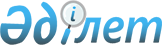 Решение Талгарского районного маслихата от 16 июня 2016 года № 5-25 "О признании утратившими силу решении Талгарского районного маслихата № 28-155 от 25 февраля 2014 года "Об утверждении регламента Талгарского районного маслихата" и № 32-176 от 06 мая 2014 года "О внесении дополнений в решение Талгарского районного маслихата от 25 февраля 2014 года №28-155 "Об утверждении регламента Талгарского районного маслихата"Решение Талгарского районного маслихата Алматинской области от 16 июня 2016 года № 5-25      В соответствии со статьей 27 Закона Республики Казахстан от 6 апреля 2016 года "О правовых актах" и пунктом 5 статьи 7 Закона Республики Казахстан от 23 января 2001 года "О местном государственном управлении и самоуправлении в Республике Казахстан" районный маслихат РЕШИЛ:

      1.Признать утратившими силу решение Талгарского районного маслихата от 25 февраля 2014 года № 28-155 "Об утверждении регламента Талгарского районного маслихата" (зарегистрированного в Реестре государственной регистрации нормативных правовых актов от 20 марта 2014 года № 2621, опубликованного в районной газете "Талгар" № 14 (4101) от 04 апреля 2014 года);

      2. Решение Талгарского районного маслихата от 06 мая 2014 года № 32-176 "О внесении дополнений в решение Талгарского районного маслихата от 25 февраля 2014 года №28-155 "Об утверждении регламента Талгарского районного маслихата" (зарегистрированного в Реестре государственной регистрации нормативных правовых актов от 20 мая 2014 года № 2726, опубликованного в районной газете "Талгар" № 22 (4109) от 30 мая 2014 года).


					© 2012. РГП на ПХВ «Институт законодательства и правовой информации Республики Казахстан» Министерства юстиции Республики Казахстан
				
      Председатель сессии

      районного маслихата

К. Тургенбаев

      Секретарь районного

      маслихата

Ж. Енкебайулы
